Science – 04/04/20Animals including Humans- Human Timeline Step 1- Go through the Human Timeline PowerPoint and find out all about different stages of human development. Step 2- Look at the Timeline below and match the pictures, ages and names of stages of development. Add this to the timeline by drawing it in your home learning books. One has been done for you. Want to share this with us? Take a photo of your completed timeline and share this on google classroom or send it to the UKS2@northbeckton.ttlt.academy email account.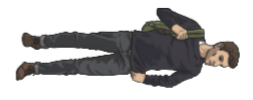 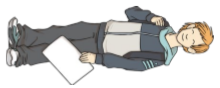 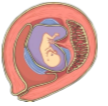 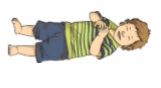 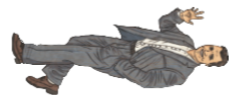 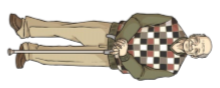 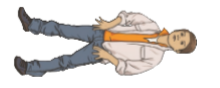 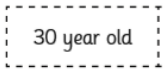 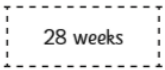 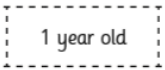 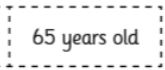 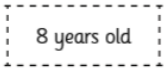 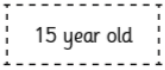 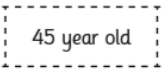 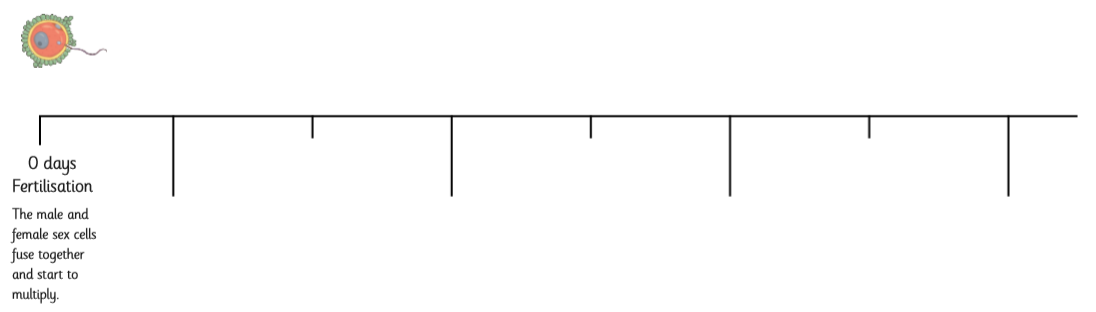 